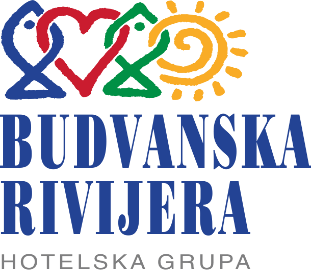 Hotelska grupa „Budvanska rivijera”a.d. BudvaBroj nabavke: 04/1-3360Redni broj iz Plana nabavki: 28Mjesto i datum: Budva,  04.07.2023. godineTENDERSKA DOKUMENTACIJA  ZA NABAVKU USLUGAMobilne i fiksne telefonije,  po partijama  za potrebe Hotelske grupe “Budvanska rivijera” AD Budvaza period od jedne godineSADRŽAJ TENDERSKE DOKUMENTACIJEPOZIV ZA  NADMETANJE	3TEHNIČKE KARAKTERISTIKE ILI SPECIFIKACIJE PREDMETA  NABAVKE ZA PARTIJU 1 - IZBOR OPERATERA ZA PRUŽANJE USLUGA FIKSNE TELEFONIJE	7TEHNIČKE KARAKTERISTIKE ILI SPECIFIKACIJE PREDMETA NABAVKE ZA PARTIJU 2 -  IZBOR OPERATORA ZA PRUŽANJE USLUGA MOBILNE TELEFONIJE	11IZJAVA NARUČIOCA DA ĆE UREDNO IZMIRIVATI OBAVEZE PREMA IZABRANOM PONUĐAČU	15IZJAVA NARUČIOCA (OVLAŠĆENO LICE, SLUŽBENIK ZA  NABAVKE I LICA KOJA SU UČESTVOVALA U PLANIRANJU  NABAVKE) O NEPOSTOJANJU SUKOBA INTERESA 	16IZJAVA NARUČIOCA (ČLANOVA KOMISIJE ZA OTVARANJE I VREDNOVANJE PONUDE I LICA KOJA SU UČESTVOVALA U PRIPREMANJU TENDERSKE DOKUMENTACIJE) O NEPOSTOJANJU SUKOBA INTERESA	17METODOLOGIJA NAČINA VREDNOVANJA PONUDA PO KRITERIJUMU I PODKRITERIJUMIMA	18METODOLOGIJA NAČINA VREDNOVANJA PONUDA PO KRITERIJUMU I PODKRITERIJUMIMA	21OBRAZAC PONUDE SA OBRASCIMA KOJE PRIPREMA PONUĐAČ	22NASLOVNA STRANA PONUDE	23PODACI O PONUDI I PONUĐAČU	24FINANSIJSKI DIO PONUDE ZA PARTIJU 1 –	30Izbor operatera za pružanje usluga fiksne telefonije	30FINANSIJSKI DIO PONUDE ZA PARTIJU 2 –	31Izbor operatera za pružanje usluga mobilne telefonije	31IZJAVA O NEPOSTOJANJU SUKOBA INTERESA NA STRANI PONUĐAČA,PODNOSIOCA ZAJEDNIČKE PONUDE, PODIZVOĐAČA /PODUGOVARAČA	32DOKAZI O ISPUNJENOSTI OBAVEZNIH USLOVA ZA UČEŠĆE U POSTUPKU JAVNOG NADMETANJA	33NACRT UGOVORA O  NABAVCI ZA PARTIJU 1 - Izbor operatera za pružanje usluga fiksne telefonije	34VII  OSTALE ODREDBE	36NACRT UGOVORA O  NABAVCI ZA PARTIJU 2 - Izbor operatera za pružanje usluga mobilne telefonije	37VII  OSTALE ODREDBE	39UPUTSTVO PONUĐAČIMA ZA SAČINJAVANJE I PODNOŠENJE PONUDE	40SADRŽAJ PONUDE	43OVLAŠĆENJE ZA ZASTUPANJE I UČESTVOVANJE U POSTUPKU JAVNOG OTVARANJA PONUDA	44UPUTSTVO O PRAVNOM SREDSTVU	45POZIV ZA  NADMETANJE I   Podaci o naručiocuII  Predmet  nabavkeVrsta predmeta nabavke Usluga Opis predmeta  nabavkeIII Način određivanja predmeta i procijenjena vrijednost nabavke: Procijenjena vrijednost predmeta nabavkePredmet nabavke se nabavlja: po partijama:Partija 1: Izbor operatora za pružanje usluga fiksne telefonije, procijenjene vrijednosti sa uračunatim PDV-om 8.000,00 €Partija 2: Izbor operatora za pružanje usluga mobilne telefonije, procijenjene vrijednosti sa uračunatim PDV-om 32.000,00 €Ukupna procijenjena vrijednost sa uračunatim PDV-om: 40.000,00 €IV Uslovi za učešće u postupku nabavkea) Obavezni uslovi U postupku j nabavke može da učestvuje samo ponuđač koji:1) je upisan u registar kod organa nadležnog za registraciju privrednih subjekata;2) dokaže da on odnosno njegov zakonski zastupnik nije pravosnažno osuđivan za neko od krivičnih djela iz oblasti privrednog kriminala i korupcije,3) ima dozvolu, licencu, odobrenje ili drugi akt za obavljanje djelatnosti koja je predmet  nabavke, ukoliko je propisan posebnim zakonom.Uslovi iz stava 1 ove tačke ne odnose se na fizička lica: umjetnike, naučnike i kulturne stvaraoce.Dokazivanje ispunjenosti obaveznih uslovaIspunjenost obaveznih uslova dokazuje se dostavljanjem:1) dokaza o registraciji kod organa nadležnog za registraciju privrednih subjekata sa podacima o ovlašćenim licima ponuđača;2) dokaza nadležnog organa izdatog na osnovu kaznene evidencije, koji ne smije biti stariji od šest mjeseci do dana javnog otvaranja ponuda;3) dokaza o posjedovanju važeće dozvole, licence, odobrenja, odnosno drugog akta izdatog od nadležnog organa i to:Naručilac se obratio nadležnom organu Agenciji za elektronske komunikacije i poštansku djelatnost koji se  izjasnio da su ponuđači, u predmetnom postupku nabavke, dužni da dostave slijedeće dokaze (dozvole, licence, odobrenja, odnosno drugog akta u skladu sa zakonom):- Dokaz o upisu u Registar operatora kod Agencije za elektronske komunikacije i poštansku djelatnost.b) Fakultativni uslovib1) Ekonomsko-finansijska sposobnostNije predviđeno dostavljanje ovih dokaza. Ne zahtijeva se.b2) Stručno-tehnička i kadrovska osposobljenostNije predviđeno dostavljanje ovih dokaza. Ne zahtijeva se.V  Rok važenja ponudePeriod važenja ponude je 20 dana od dana  javnog otvaranja ponuda.VI Garancija ponude daPonuđač je dužan dostaviti bezuslovnu i na prvi poziv naplativu garanciju ponude u iznosu od 2 % procijenjene vrijednosti  nabavke, kao garanciju ostajanja u obavezi prema ponudi u periodu važenja ponude i 7 dana nakon isteka važenja ponude.VII  Rok i mjesto izvršenja ugovoraa) Rok izvršenja ugovora je godinu dana od dana zaključivanja ugovora.b) Mjesto izvršenja ugovora je Budva.VIII Jezik ponude: Crnogorski jezik i drugi jezik koji je u službenoj upotrebi u Crnoj Gori, u skladu sa Ustavom i zakonom. engleski jezik za djelove ponude koji se odnose na:tehničke karakteristike - stručne izraze koji su kao takvi precizirani tehničkom specifikacijom.IX  Kriterijum za izbor najpovoljnije ponude:PARTIJU 1: Izbor operatera za pružanje usluga fiksne telefonije najniža ponuđena cijena  						broj bodova  	  100	PARTIJU 2: Izbor operatera za pružanje usluga mobilne telefonijeEkonomski najpovoljnija ponuda, sa slijedećim podkriterijumima: najniža ponuđena cijena					           broj bodova     40 kvalitet							             broj bodova   60X Otkup tenderske dokumentacijeVisina otkupa tenderske dokumentacije iznosi 100,00 € i uplaćuje se na žiro račun 520-67710-63 kod Hipotekarne banke. Zainteresovani ponuđači dužni su dostaviti dokaz o uplati takse za otkup Tenderske dokumentacije na dan otvaranja ponuda.XI Vrijeme i mjesto podnošenja ponuda i otvaranja ponudaPonude se predaju  radnim danima od 09.00 do 14.00 sati, zaključno sa danom 17.07.2023. godine do 12.30 sati.Ponude se mogu predati: neposrednom predajom na arhivi naručioca na adresi Trg slobode 1 Budva . preporučenom pošiljkom sa povratnicom na adresi Trg slobode 1, 85310 Budva.Javno otvaranje ponuda, kome mogu prisustvovati ovlašćeni predstavnici ponuđača sa priloženim punomoćjem potpisanim od strane ovlašćenog lica, održaće se dana  17.07.2023. godine u 13.00 časova,  u prostorijama Upravne zgrade Hotelske grupe „Budvanska rivijera” a.d.Budva  na adresi Trg slobode br 1, Budva.XII Rok za donošenje odluke o izboru najpovoljnije ponude Odluka o izboru najpovoljnije ponude donijeće se u roku od 20 dana od dana javnog otvaranja ponuda.XIII Drugi podaci i uslovi od značaja za sprovodjenje postupka  nabavkeRok i način plaćanjaRok plaćanja je: 60 dana od dana dostavljanja fakture Način plaćanja je: Virmanski.  Sredstva finansijskog obezbjeđenja ugovora o  nabavciPonuđač čija ponuda bude izabrana kao najpovoljnija je dužan da prije zaključivanja ugovora o  nabavci dostavi naručiocu: garanciju za dobro izvršenje ugovora u iznosu od 5 % od vrijednosti ugovora, sa rokom važnosti  7 (sedam) dana dužim od ugovorenog roka iz Ugovora.U slučaju kršenja ugovora od strane izabranog ponuđača aktivira se garancije iz prethodnog stava.TEHNIČKE KARAKTERISTIKE ILI SPECIFIKACIJE PREDMETA  NABAVKE ZA PARTIJU 1 - IZBOR OPERATERA ZA PRUŽANJE USLUGA FIKSNE TELEFONIJE Troskovna ekonomičnostPonuđači su dužni dostaviti pisanu izjavu, potpisanu od strane ovlašćenog lica da će u cjelosti pružiti usluge iz dostavljene ponude, po svim tačkama iz tehničke specifikacije.ZA PARTIJU BROJ 2ZA IZBOR OPERATORA ZA PRUŽANJE USLUGA MOBILNE TELEFONIJEOpis usluga:Ponuda je namjenjena korisničkoj grupi od oko 470 korisnika za korišćenje javnih mobilnih elektronskih komunikacionih usluga: telefonskih poziva, SMS, MMS i mobilnog prenosa podataka (pristupa Internetu) na period od 12 mjeseci.Ponuđač je dužan da obezbijedi :- minimum 470 SIM kartica za zaposlene kod Naručioca;- jedinstveno tarifiranje prema svim mobilnim mrežama u Crnoj Gori (jedinstvena cijena u okviru 24 časa i 7 dana u nedjelji );- Mogućnost razgovora u okviru zatvorene mrežne  grupe;- Mogućnost razgovora prema svim mobilnim operaterima u Crnoj Gori; - Mogućnost razgovora prema svim fiksnim operaterima u Crnoj Gori; - Mogućnost razmjene SMS poruka u okviru mreže operatera ponuđača i  ostalim mrežama u Crnoj Gori; - Mogućnost razmjene MMS poruka u okviru mreže operatera ponudjača i  ostalim mrežama u Crnoj Gori. - Ponuđač je dužan da dostavlja jedinstveni mjesečni račun za sve elektronsko komunikacione usluge koje pruža Naručiocu.Za navedeni broj SIM kartica ponuđač je dužan u okviru pretplate obezbijediti:- Mogućnost prenosa nepotrošenih minuta u okviru pretplate u naredni mjesec.- Mogućnost razgovora u međunarodnom saobraćaju;- Mogućnost razgovora u roamingu;- Mogućnost obavljanja poziva i razgovora sa korisnicima  svih mobilnih mreža u Crnoj Gori, specijalnih brojeva (Taxi, hitne službe, itd.), međunarodnih telefonskih poziva i poziva u romingu za sve članove korisničke grupe. - Mogućnost obavljanja poziva i razgovora sa korisnicima  svih fiksnih mreža u Crnoj Gori, specijalnih brojeva (Taxi, hitne službe itd), međunarodnih telefonskih poziva.- Mogućnost razmjene SMS-ova sa svim korisnicima mobilnih mreža.- Mogućnost razmjene MMS-ova sa svim korisnicima mobilnih mreža.TEHNIČKE KARAKTERISTIKE ILI SPECIFIKACIJE PREDMETA NABAVKE ZA PARTIJU 2 -  IZBOR OPERATORA ZA PRUŽANJE USLUGA MOBILNE TELEFONIJEPonuđači su dužni dostaviti pisanu izjavu, potpisanu od strane ovlašćenog lica da će u cjelosti pružiti usluge iz dostavljene ponude, po svim tačkama iz tehničke specifikacije.IZJAVA NARUČIOCA DA ĆE UREDNO IZMIRIVATI OBAVEZE PREMA IZABRANOM PONUĐAČUHotelska grupa „Budvanska rivijera” a.d. Budva Broj: 04/1-3360/1Mjesto i datum:  Budva 04.07.2023. godine, U skladu sa članom 27 stav 1 tačka 3 Pravilnika o uređivanju postupaka nabavki roba, usluga i radova u Hotelskoj grupi „Budvanska rivijera” AD Budva  (broj 02-4960/6 od 15.09.2021. godine)   Jovan Gregović, Izvršni direktor kao ovlašćeno lice Hotelske grupe „Budvanska rivijera” AD Budva , dajeI z j a v uda će Hotelska grupa „Budvanska rivijera” AD Budva, shodno Planu nabavki broj: 02-5780/13 od 28.12.2022. godine, uredno vršiti plaćanja preuzetih obaveza, po utvrđenoj dinamici.   Ovlašćeno lice naručioca  Izvršni direktor Jovan Gregović______________________ IZJAVA NARUČIOCA (OVLAŠĆENO LICE, SLUŽBENIK ZA  NABAVKE I LICA KOJA SU UČESTVOVALA U PLANIRANJU  NABAVKE) O NEPOSTOJANJU SUKOBA INTERESA Hotelska grupa „Budvanska rivijera” a.d. Budva Broj: 04/1-3360/2Mjesto i datum:  Budva 04.07.2023. godine        U skladu sa članom 8.  Pravilnika o uređivanju postupaka nabavki roba, usluga i radova u Hotelskoj grupi „Budvanska rivijera” AD Budva  (broj 02-4960/6 od 15.09.2021. godine).Izjavljujemda u postupku nabavke iz Plana nabavke broj 02-5780/13 od 28.12.2022. godine za nabavku usluga –Mobilna i fiksna telefonija, za potrebe Hotelske grupe “Budvanska rivijera” a.d.  Budva na godišnjem nivou, nijesam u sukobu interesa u smislu člana 8. Pravilnika o uređivanju postupaka nabavki roba, usluga i radova u hotelskoj grupi „Budvanska rivijera” AD Budva i da ne postoji ekonomski i drugi lični interes koji može kompromitovati moju objektivnost i nepristrasnost u ovom postupku nabavke.Ovlašćeno lice naručioca Izvršni direktor Jovan Gregović______________________s.r.Sektor  nabavkeVladimir Janjušević ______________________s.r.Lice koje je učestvovalo u planiranju  nabavkeDragana Ćipović______________________s.r.IZJAVA NARUČIOCA (ČLANOVA KOMISIJE ZA OTVARANJE I VREDNOVANJE PONUDE I LICA KOJA SU UČESTVOVALA U PRIPREMANJU TENDERSKE DOKUMENTACIJE) O NEPOSTOJANJU SUKOBA INTERESAHotelska grupa „Budvanska rivijera” a.d. Budva Broj: 04/1-3360/3Mjesto i datum: Budva 04.07.2023. godine,        U skladu sa članom 8.  Pravilnika o uređivanju postupaka nabavki roba, usluga i radova u Hotelskoj grupi „Budvanska rivijera” AD Budva  (broj 02-4960/6 od 15.09.2021. godine).Izjavljujemda u postupku nabavke iz Plana nabavke broj broj 02-5780/13 od 28.12.2022. godine za nabavku usluga – Mobilna i fiksna telefonija, za potrebe Hotelske grupe “Budvanska rivijera” a.d.  Budva na godišnjem nivou, nijesam u sukobu interesa u smislu člana 8. Pravilnika o uređivanju postupaka nabavki roba, usluga i radova u hotelskoj grupi „Budvanska rivijera” AD Budva, i da ne postoji ekonomski i drugi lični interes koji može kompromitovati moju objektivnost i nepristrasnost u ovom postupku nabavke.Član komisije za otvaranje i vrednovanje ponuda, Vladimir Janjušević, predsjednik							     ______________________                                                 s.r. Član komisije za otvaranje i vrednovanje ponuda, Dušica Perović, član 							     ______________________                                               s.r. Član komisije za otvaranje i vrednovanje ponuda, Dragana Ćipović, član    							     _______________________                                              s.r. METODOLOGIJA NAČINA VREDNOVANJA PONUDA PO KRITERIJUMU I PODKRITERIJUMIMA Vrednovanje ponuda po kriterijumu ekonomski najpovolnija ponuf vršiće se na sljedeći način:PARTIJA BROJ 1Vrednovanje ponuda po kriterijumu ekonomski najpovoljnija ponuda po partijama, vršiće se na sljedeći način: ZA PARTIJU 1:ZA IZBOR OPERATERA ZA PRUŽANJE USLUGA FIKSNE TELEFONIJE Vrednovanje ponuda za partiju 1 po kriterijumu ekonomski najpovoljnija ponuda sa podkriterijumima:-Najniža ponuđena cijena.................85 bodova-Troškovna ekonomičnost ...............15 bodova vršiće se na sljedeći način, za:Podkriterijum Najniža ponuđena cijena:A) Taksa instalaciona za direktan telefonski priključak..………………………………….... 8  bodovaB) Mjesečna pretplata za direktni telefonski priključak ………………………….………… 5  bodovaC) Cijena minuta razgovore za sve fiksne mreže u Crnoj Gori (prosječna cijena)  (290.865,00  minuta ka M:tel mreži, 10.158,00 minuta ka mreži Crnogorskog Telekoma)……..….………….…..25 bodovaD) Cijena minuta za razgovore prema svim mobilnim mrežama u Crnoj Gori (prosječna cijena)  (110.865,00  minuta ka M:tel mrezi, 5.158,00 minuta ka Telenor  mobilnoj mreži i 4.982,00 minuta ka Telekom mobilnoj mreži Crna Gora)…….……………………………………….…….…....10 bodovaE) Cijena minuta za razgovore prema svim fiksnim mrežama u Republici Srbiji (prosjek) (70.320,00  minuta ka Telekom Srbija, 158,00 minuta ka mreži Orion Srbija.….......................................25 bodovaF) Cijena minuta za razgovore prema svim fiksnim i mobilnim mrežama u državama (Albanija, Bugarska, Hrvatska, Mađarska, BJRMakedonija, Rumunija, BiH, Rusija.)(prosjek)………… 8 bodovaG) Identifikacija dolaznih poziva na telefonskim priključcima za sve brojeve……………..………4  bodaZa stavke A, B, F, G  ponuđač koji ponudi najnižu cijenu dobija maksimalan broj bodova a ostali po formuli :Broj bodova =  minimalna cijena * maksimalan broj bodova                                                                ponuđena cijenaNapomena: Za stavke u kojima je potrebno ponuditi cijenu, ukoliko za pomenute A, B, F, G  stavke najniža ponuđena cijena bude iznosila 0,00 €, prilikom vrednovanja iste, shodno članu 3 stav 4 Pravilnika o metodologiji iskazivanja podkriterijuma za izbor najpovoljnije ponude u postupku javne nabavke ("Sl. list Crne Gore", br. 24/15 i 29/15), uzimaće se da je ponuđena cijena 0,01 EUR.  Cijena se iskazuje sa najviše dvije decimale.Za stavke C,D,E  ponuđač koji ponudi najnižu cijnenu dobija maksimalan broj bodova a ostali po formuli :Minimalna ponuđena cijena nosi maksimalan broj bodova.  Bodovi za ostale ponude se obračunavaju procentualno u odnosu na najnižu ponuđenu cijenu po formuli:Broj bodova =  minimalna cijena * maksimalan broj bodova                                                                 ponuđena cijenaU potkriterijumu C Prosječna cijena se računa po  formuli PC = (290.865,00 xC1 + 10.158,00 xC2) / 301.023,00C1 – cijena 1 minuta razgovora u MTEL mrežiC2 – cijena 1 minuta razgovora u Telekom Crna Gora mrežiMinimalna ponuđena prosječna cijena nosi maksimalan broj bodova.U potkriterijumu D Prosječna cijena se računa po  formuli PC = (110.865,00 xC1 + 5.158,00 xC2 + 4.982,00 x C3) / 121.005,00C1 – cijena 1 minuta razgovora u MTEL mrežiC2 – cijena 1 minuta razgovora u ONE  Crna Gora mrežiC3 - cijena 1 minuta razgovora u Telekom Crna Gora mrežiMinimalna ponuđena prosječna cijena nosi maksimalan broj bodova.U potkriterijumu E Prosječna cijena se računa po  formuli PC = (70.320,00  xC1 + 158,00 xC2) / 70.478,00C1 – cijena 1 minuta razgovora  u Telekom Srbija mrežiC2 – cijena 1 minuta razgovora u Orion Srbija mrežiMinimalna ponuđena prosječna cijena nosi maksimalan broj bodova.Ukupan broj bodova za podkriterijum ponuđena cijena = A+B+C+D+E+F+GNapomena: Za stavke u kojima je potrebno ponuditi cijenu, Ukoliko najniža ponuđena cijena iznosi 0,00 €, shodno članu 3 stav 4 Pravilnika o metodologiji iskazivanja podkriterijuma za izbor najpovoljnije ponude u postupku javne nabavke ("Sl. list Crne Gore", br. 24/15 i 29/15), uzima se da je ponuđena cijena 0,01 EUR.  Cijena se iskazuje sa najviše dvije decimale.Podkriterijum troškovna ekonomičnost :broj uključenih minuta u okviru pretplate u sopstvenoj fiksnoj mreži mreži u  Crnoj Gori …………..................................................................................................................................3  bodabroj uključenih minuta u okviru pretplate prema ostalim  fiksnim mrežama u  Crnoj Gori …………………………………………………………………………………………………….….9  bodovabroj uključenih minuta u okviru pretplate prema svim mobilnim mrežama u  Crnoj Gori …………………………………………………..……………………………………………….……….3 bodaMaksimalan broj bodova dobija ponuđač koji ponudi najveći broj minuta, a ostali ponuđači shodno formuli:Broj bodova =  ponuđeni broj minuta * maksimalan broj bodova                                                            najveći broj ponuđenih minutaUkoliko neki od ponuđača ponudi 0 minuta u okviru pretplate u formuli će se koristiti kao da je ponuđen 1 minut.PARTIJA BROJ 2Vrednovanje ponuda po kriterijumu ekonomski najpovoljnija ponuda po partijama, vršiće se na sljedeći način:OBRAZAC PONUDE SA OBRASCIMA KOJE PRIPREMA PONUĐAČNASLOVNA STRANA PONUDE             (naziv ponuđača)	      	  podnosi               (naziv naručioca) 		P O N U D Upo Tenderskoj dokumentaciji broj ____ od _______ godine za nabavku __________________________________________________________ (opis predmeta nabavke) ZA Predmet nabavke po partijama:Partija 1: Izbor operatora za pružanje usluga fiksne telefonije; Partija 2: Izbor operatora za pružanje usluga mobilne telefonije; PODACI O PONUDI I PONUĐAČU  Ponuda se podnosi kao: Samostalna ponuda Samostalna ponuda sa podizvođačem/podugovaračem  Zajednička ponuda Zajednička ponuda sa  podizvođačem/podugovaračemPodaci o podnosiocu samostalne ponude:Podaci o podugovaraču /podizvođaču u okviru samostalne ponudePodaci o podnosiocu zajedničke ponude Podaci o nosiocu zajedničke ponude:Podaci o članu zajedničke ponude:Podaci o podugovaraču /podizvođaču u okviru zajedničke ponudeFINANSIJSKI DIO PONUDE ZA PARTIJU 1 – Izbor operatera za pružanje usluga fiksne telefonijeUslovi ponude:Ovlašćeno lice ponuđača  ___________________________(ime, prezime i funkcija)___________________________(svojeručni potpis)						M.P.FINANSIJSKI DIO PONUDE ZA PARTIJU 2 – Izbor operatera za pružanje usluga mobilne telefonijeUslovi ponude:Ovlašćeno lice ponuđača  ___________________________(ime, prezime i funkcija)___________________________(svojeručni potpis)						M.P.IZJAVA O NEPOSTOJANJU SUKOBA INTERESA NA STRANI PONUĐAČA,PODNOSIOCA ZAJEDNIČKE PONUDE, PODIZVOĐAČA /PODUGOVARAČA                        (ponuđač)	Broj: ________________Mjesto i datum: _________________Ovlašćeno lice ponuđača/člana zajedničke ponude, podizvođača / podugovarača
       (ime i prezime i radno mjesto)     , u skladu sa članom 8 .  Pravilnika o uređivanju postupaka nabavki roba, usluga i radova u hotelskoj grupi „Budvanska rivijera” AD Budva  (broj 02-4960/6 od 15.09.2021. godine) dajeIzjavuda nije u sukobu interesa sa licima naručioca navedenim u izjavama o nepostojanju sukoba interesa na strani naručioca, koje su sastavni dio predmetne Tenderske dokumentacije broj 04/1-3360 od 04.07.2023. godine za nabavku usluga – Mobilne i fiksne telefonije po partijama, u smislu člana 8. Pravilnika o uređivanju postupaka nabavki roba, usluga i radova u hotelskoj grupi „Budvanska rivijera” AD Budva i da ne postoje razlozi za sukob interesa na strani ovog ponuđača.Ovlašćeno lice ponuđača  ___________________________(ime, prezime i funkcija)___________________________(svojeručni potpis)M.P.DOKAZI O ISPUNJENOSTI OBAVEZNIH USLOVA ZA UČEŠĆE U POSTUPKU JAVNOG NADMETANJADostaviti:Ispunjenost obaveznih uslova dokazuje se dostavljanjem:1) dokaz o registraciji kod organa nadležnog za registraciju privrednih subjekata sa podacima o ovlašćenim licima ponuđača;2) dokaz nadležnog organa izdatog na osnovu kaznene evidencije, koji ne smije biti stariji od šest mjeseci do dana javnog otvaranja ponuda;dokaza o posjedovanju važeće dozvole, licence, odobrenja, odnosno drugog akta izdatog od nadležnog organa i to:Naručilac se obratio nadležnom organu Agenciji za elektronske komunikacije i poštansku djelatnost koji se  izjasnio da su ponuđači, u predmetnom postupku nabavke, dužni da dostave slijedeće dokaze (dozvole, licence, odobrenja, odnosno drugog akta u skladu sa zakonom):- Dokaz o upisu u Registar operatora kod Agencije za elektronske komunikacije i poštansku djelatnost.NACRT UGOVORA O  NABAVCI ZA PARTIJU 1 - Izbor operatera za pružanje usluga fiksne telefonijeUgovorne strane:Hotelska grupa „Budvanska rivijera“ AD  Budva sa sjedištem u Budvi, ulica Trg Slobode 1, PIB: 02005328, koga zastupa Jovan Gregović, izvršni direktor, kao naručioca (u daljem tekstu: Naručilac)i______________________ sa sjedištem u ________________, ulica____________, Broj računa: ______________________, Naziv banke: ________________________, koga zastupa _____________, kao izvršilac (u daljem tekstu:  Izvršilac).I  PREDMET UGOVORAČlan 1Predmet ovog Ugovora je pružanje usluga - Mobilne i fiksne telefonije po partijama, za partiju 1: Izbor operatera za pružanje usluga fiksne telefonije za potrebe Hotelska grupa „Budvanska rivijera“ AD  Budva, prema tenderskoj dokumentaciji broj 04/1-3360 od 04.07.2023. godine i Odluke o izboru najpovoljnije ponude broj _______ od ______ godine i prema ponudi Izvršioca i sa tehničkom specifikacijom koja čini sastavni ovog ugovora.Član 2Izvršilac se obavezuje da će pružiti usluge navedene u članu 1 ovog Ugovora, u svemu prema prihvaćenoj Ponudi br. ___________  od __________ godine koja čini sastavni dio Ugovora.II   CIJENA I NAČIN PLAĆANJAČlan 3Ukupna cijena za usluge navedene u članu 1 ovog Ugovora iznosi ...................... €  sa uračunatim PDV-om (i slovima: ...........................eura).Naručilac se obavezuje da će plaćanje _________________________________________________________.Za pružene usluge Izvršilac je dužan ispostaviti Naručiocu fakturu, potpisanu od ovlašćenog lica. Faktura mora sadržati broj ugovora po kojem se plaćanje vrši.Sve uplate se  vrše  u korist žiro računa 	kod 	banke  br. 	.III ROKČlan 4Ugovor se zaključuje na određeno vrijeme.Izvršilac se obavezuje da će usluge navedene u članu 1 ovog Ugovora, pružati za period  od godinu dana od dana početka primjene ovog ugovora.Ovaj Ugovor se primjenjuje od __________ godine.IV OBAVEZE UGOVORNIH STRANA                                                                              Član 5		Izvršilac  se  obavezuje:Da usluge koje su predmet ovog Ugovora izvodi u skladu sa važećim zakonskim propisima, normativima i standardima za ovu  vrstu posla;Da obezbijedi kompletnu dokumentaciju po kojoj se izvode usluge;Da odmah, po zahtjevu  Naručioca, pristupi otklanjanju uočenih nedostataka i propusta u obavljanju posla; Naričilac se  obavezuje:Da po dogovorenom terminu i planu Izvršioca uvede u posao.Pod uvođenjem u posao podrazumijeva se obezbjeđenje svih potrebnih uslova za nesmetano obavljanje posla.                                                V RASKID UGOVORAČlan 6Ugovorne strane su saglasne da do raskida ovog Ugovora može doći ako Izvršilac ne bude  izvršavao svoje  obaveze u  rokovima i na način predvidjen  Ugovorom:U slučaju kada Naručilac ustanovi da kvalitet pruženih usluga ili način na koje se pružaju, odstupa od  traženog, odnosno ponudjenog  kvaliteta iz  ponude Izvršioca;Naručilac je obavezan da u slučaju uočavanja propusta u obavljanju posla pisanim putem pozove Izvršioca i da putem Zapisnika zajednički konstatuju uzrok i obim uočenih propusta.Ukoliko se Izvršilac ne odazove pozivu Naručioca, Naručilac može angaživati treće lice koje  će  izvršiti  otklanjanje  propusta,  na  teret Izvršioca.Član 7Naručilac ima pravo da jednostrano raskine Ugovor ukoliko:Izvršilac prekorači rok za izvršenje ovog Ugovora utvrđen članom 4, do koga je došlo njegovom krivicom;Izvršilac odustane od izvršenja Ugovora izričito, ili bez opravdanog razloga prekine sa izvršavanjem Ugovora;Izvršilac u bitnom krši ili ne izvršava ugovorene obaveze i ukoliko ne otkloni razlog kršenja, odnosno neizvršavanja ni u naknadnom roku koji mu pisanim obavještenjem odredi naručilac.VI GARANCIJA ZA DOBRO IZVRŠENJE UGOVORAČlan 8Izvršilac se obavezuje da Naručiocu u trenutku potpisivanja ovog Ugovora preda neopozivu, bezuslovnu i naplativu na prvi poziv garanciju banke, za dobro izvršenje ugovora na iznos 5 % od ukupne vrijednosti Ugovora, sa rokom važnosti 7 (sedam) dana dužim od ugovorenog roka iz člana 4 ovog Ugovora i koju Naručilac može aktivirati u svakom momentu kada nastupi neki od razloga za raskid ovog Ugovora.Garancija  treba biti izdata od poslovne banke koja se nalazi u Crnoj Gori ili strane banke preko korespodentne banke koja se nalazi u Crnoj Gori uz saglasnost Naručioca.VII  OSTALE ODREDBEČlan 9Eventualne nesporazume koji mogu da se pojave u vezi ovog Ugovora ugovorne strane će pokušati da  riješe sporazumno, a sve sporove koji nastanu u vezi ovog Ugovora rješavaće Privredni sud u Podgorici.Član 10Ugovor o nabavci koji je zaključen uz kršenje antikorupcijskog pravila ništav je.Član 11Ovaj ugovor je pravno valjano zaključen i potpisan od dolje navedenih ovlašćenih zakonskih zastupnika strana ugovora i sačinjen je u 6 (šest) istovjetnih primjeraka, od kojih su po tri  (3) primjerka za svaku od ugovornih strana.                NARUČILAC	 			                                     DOBAVLJAČHotelska grupa „Budvanska rivijera“                    AD  Budva          Izvršni direktor                                                                           Izvršni direktor         Jovan Gregović                                                          _____________________________		                ______________________________SAGLASAN SA NACRTOM  UGOVORA  Ovlašćeno lice ponuđača _______________________(ime, prezime i funkcija)_______________________(svojeručni potpis)Napomena: Konačni tekst ugovora o nabavci biće sačinjen u skladu sa članom 63. Pravilnika o uređivanju postupaka nabavki roba, usluga i radova u hotelskoj grupi „Budvanska rivijera” AD Budva  (broj 02-4960/6 od 15.09.2021. godine).NACRT UGOVORA O  NABAVCI ZA PARTIJU 2 - Izbor operatera za pružanje usluga mobilne telefonijeUgovorne strane:Hotelska grupa „Budvanska rivijera“ AD  Budva sa sjedištem u Budvi, ulica Trg Slobode 1, PIB: 02005328, koga zastupa Jovan Gregović, izvršni direktor, kao naručioca (u daljem tekstu: Naručilac)i______________________ sa sjedištem u ________________, ulica____________, Broj računa: ______________________, Naziv banke: ________________________, koga zastupa _____________, kao izvršilac (u daljem tekstu:  Izvršilac).I  PREDMET UGOVORAČlan 1Predmet ovog Ugovora je pružanje usluga - Mobilne i fiksne telefonije po partijama, za partiju 2: Izbor operatera za pružanje usluga  mobilne telefonije za potrebe Hotelska grupa „Budvanska rivijera“ AD  Budva, prema tenderskoj dokumentaciji broj 04/1-3360 od 04.07.2023. godine i Odluke o izboru najpovoljnije ponude broj _______ od ______ godine i prema ponudi Izvršioca i sa tehničkom specifikacijom koja čini sastavni ovog ugovora.Član 2Izvršilac se obavezuje da će pružiti usluge navedene u članu 1 ovog Ugovora, u svemu prema prihvaćenoj Ponudi br. ___________  od __________ godine koja čini sastavni dio Ugovora.II   CIJENA I NAČIN PLAĆANJAČlan 3Ukupna cijena za usluge navedene u članu 1 ovog Ugovora iznosi ..........................  € sa uračunatim PDV-om (i slovima: .................................... eura).Naručilac se obavezuje da će plaćanje _________________________________________________________.Za pružene usluge Izvršilac je dužan ispostaviti Naručiocu fakturu, potpisanu od ovlašćenog lica. Faktura mora sadržati broj ugovora po kojem se plaćanje vrši.Sve uplate se  vrše  u korist žiro računa 	kod 	banke  br. 	.III ROKČlan 4Ugovor se zaključuje na odredjeno vrijeme.Izvršilac se obavezuje da će usluge navedene u članu 1 ovog Ugovora, pružati za period  od godinu dana od dana početka primjene ovog ugovora.Ovaj Ugovor se primjenjuje od __________ godine.IV OBAVEZE UGOVORNIH STRANAČlan 5		Izvršilac  se  obavezuje:Da usluge koje su predmet ovog Ugovora izvodi u skladu sa važećim zakonskim propisima, normativima i standardima za ovu  vrstu posla;Da obezbijedi kompletnu dokumentaciju po kojoj se izvode usluge;Da odmah, po zahtjevu  Naručioca, pristupi otklanjanju uočenih nedostataka i propusta u obavljanju posla; Naričilac se  obavezuje:Da po dogovorenom terminu i planu Izvršioca uvede u posao.Pod uvođenjem u posao podrazumijeva se obezbeđenje svih potrebnih uslova za nesmetano obavljanje posla.                                                             V RASKID UGOVORAČlan 6Ugovorne strane su saglasne da do raskida ovog Ugovora može doći ako Izvršilac ne bude  izvršavao svoje  obaveze u  rokovima i na način predvidjen  Ugovorom:U slučaju kada Naručilac ustanovi da kvalitet pruženih usluga ili način na koje se pružaju, odstupa od  traženog, odnosno ponudjenog  kvaliteta iz  ponude Izvršioca;Naručilac je obavezan da u slučaju uočavanja propusta u obavljanju posla pisanim putem pozove Izvršioca i da putem Zapisnika zajednički konstatuju uzrok i obim uočenih propusta.Ukoliko se Izvršilac ne odazove pozivu Naručioca, Naručilac može angaživati treće lice koje  će  izvršiti  otklanjanje  propusta,  na  teret Izvršioca.Član 7Naručilac ima pravo da jednostrano raskine Ugovor ukoliko:Izvršilac prekorači rok za izvršenje ovog Ugovora utvrđen članom 4, do koga je došlo njegovom krivicom;Izvršilac odustane od izvršenja Ugovora izričito, ili bez opravdanog razloga prekine sa izvršavanjem Ugovora;Izvršilac u bitnom krši ili ne izvršava ugovorene obaveze i ukoliko ne otkloni razlog kršenja, odnosno neizvršavanja ni u naknadnom roku koji mu pisanim obavještenjem odredi naručilac.VI GARANCIJA ZA DOBRO IZVRŠENJE UGOVORAČlan 8Izvršilac se obavezuje da Naručiocu u trenutku potpisivanja ovog Ugovora preda neopozivu, bezuslovnu i naplativu na prvi poziv  Garanciju banke, za dobro izvršenje ugovora na iznos 5 % od ukupne vrijednosti Ugovora, sa rokom važnosti 7 (sedam) dana dužim od ugovorenog roka iz člana 4 ovog Ugovora i koju Naručilac može aktivirati u svakom momentu kada nastupi neki od razloga za raskid ovog Ugovora.Garancija  treba biti izdata od poslovne banke koja se nalazi u Crnoj Gori ili strane banke preko korespodentne banke koja se nalazi u Crnoj Gori uz saglasnost Naručioca.VII  OSTALE ODREDBEČlan 9Eventualne nesporazume koji mogu da se pojave u vezi ovog Ugovora ugovorne strane će pokušati da  riješe sporazumno, a sve sporove koji nastanu u vezi ovog Ugovora rješavaće Privredni sud u Podgorici.Član 10Ugovor o nabavci koji je zaključen uz kršenje antikorupcijskog pravila ništav je.Član 11Ovaj ugovor je pravno valjano zaključen i potpisan od dolje navedenih ovlašćenih zakonskih zastupnika strana ugovora i sačinjen je u 6 (šest) istovjetnih primjeraka, od kojih su po tri  (3) primjerka za svaku od ugovornih strana.             NARUČILAC	 			                                     DOBAVLJAČHotelska grupa „Budvanska rivijera“                    AD  Budva            Izvršni direktor                                                                           Izvršni direktor            Jovan Gregović                                                          _____________________________		                ______________________________SAGLASAN SA NACRTOM  UGOVORA  Ovlašćeno lice ponuđača _______________________(ime, prezime i funkcija)_______________________(svojeručni potpis)Napomena: Konačni tekst ugovora o nabavci biće sačinjen u skladu sa članom 63. Pravilnika o uređivanju postupaka nabavki roba, usluga i radova u hotelskoj grupi „Budvanska rivijera” AD Budva  (broj 02-4960/6 od 15.09.2021. godine).UPUTSTVO PONUĐAČIMA ZA SAČINJAVANJE I PODNOŠENJE PONUDENAČIN PRIPREMANJA PONUDE U PISANOJ FORMIPripremanje ponude Ponuđač je dužan da ponudu pripremi kao jedinstvenu cjelinu i da svaku prvu stranicu svakog lista i ukupni broj listova ponude označi rednim brojem i pečatom,  osim garancije ponude.Dokumenta koja sačinjava ponuđač, a koja čine sastavni dio ponude moraju biti svojeručno potpisana od strane ovlašćenog lica ponuđača. Ponuda mora biti povezana jednim jemstvenikom tako da se ne mogu naknadno ubacivati, odstranjivati ili zamjenjivati pojedinačni listovi, a da se pri tome ne ošteti list ponude.Ponuda se dostavlja u odgovarajućem zatvorenom omotu (koverat, paket i sl). Na jednom dijelu omota ponude ispisuje se naziv i sjedište naručioca, broj poziva za javno nadmetanje i tekst sa naznakom: "Ne otvaraj prije javnog otvaranja ponuda", a na drugom dijelu omota ispisuje se naziv, sjedište, ime i adresa ponuđača. Oblik i način dostavljanja dokaza o ispunjenosti uslova za učešće u postupku  nabavkeDokazi o ispunjenosti uslova za učešće u postupku  nabavke i drugi traženi dokazi, mogu se dostaviti u originalu ili ovjerenoj kopiji.Naručilac može da u toku postupka pregleda i ocjene ponuda kod i preko nadležnog organa, kao i da uvidom u javno objavljene registre i evidencije vrši provjeru ispravnosti i pravnu valjanost dokaza iz stava 1 ovog člana. Sredstva finansijskog obezbjeđenja - garancijeNačin dostavljanja garancije ponude Ako garancija ponude sadrži klauzulu da je validna ukoliko je perforirana, označena rednim brojem i pečatom, žigom ili sličnim znakom ponuđača, označava se, dostavlja i povezuje u ponudi jemstvenikom kao i ostali dokumenti ponude. Na ovaj način se označava, dostavlja i povezuje garancija ponude uz koju je kao posebni dokument dostavljena navedena klauzula izdavaoca garancije. Ako garancija ponude ne sadrži klauzulu da je validna ukoliko je perforirana, označena rednim brojem i pečatom, žigom ili sličnim znakom ponuđača ili ako uz garanciju nije dostavljen  posebni dokument koji sadrži takvu klauzulu, garancija ponude se dostavlja u dvolisnoj providnoj plastičnoj foliji na način što se u istu uz list garancije ubaci papir na kojem se ispisuje redni broj kojim se označava prva stranica lista garancije i otiskuje pečat, žig ili slični znak ponuđača i plastična folija zatvara po svakoj strani  tako da se garancija ponude ne može naknadno ubacivati, odstranjivati ili zamjenjivati. Zatvaranje plastične folije može se vršiti i jemstvenikom kojim se povezuje ponuda u cjelinu na način što će se plastična folija perforirati po obodu svake strane sa najmanje po dvije perforacije kroz koje će se provući jemstvenik kojim se povezuje ponuda, tako da se garancija ponude ne može naknadno ubacivati, odstranjivati ili zamjenjivati, a da se ista vidno ne ošteti, kao ni jemstvenik kojim je zatvorena plastična folija i kojim je uvezana ponuda ili pečatni vosak kojim je ponuda zapečaćena. Ako se garancija ponude sastoji iz više listova svaki list garancije se dostavlja na naprijed opisani način.Zajednički uslovi za garanciju ponude i sredstva finansijskog obezbjeđenja ugovora o  nabavciGarancija ponude i sredstva finansijskog obezbjeđenja ugovora o nabavci mogu biti izdata od banke, društva za osiguranje ili druge organizacije koja je zakonom ili na osnovu zakona ovlašćena za davanje garancija.U garanciji ponude i sredstvu finansijskog obezbjeđenja ugovora o nabavci mora biti naveden broj i datum tenderske dokumentacije na koji se odnosi ponuda, iznos na koji se garancija daje i da je bezuslovna i plativa na prvi poziv naručioca nakon nastanka razloga na koji se odnosi.U slučaju kada se ponuda podnosi za više partija ponuđač može u ponudi dostaviti jednu garanciju ponude za sve partije za koje podnosi ponudu uz navođenje partija na koje se odnosi i iznosa garancije za svaku partiju ili da za svaku partiju dostavi posebnu garanciju ponude.Način iskazivanja ponuđene cijenePonuđač dostavlja ponudu sa cijenom/ama izraženom u EUR-ima, sa posebno iskazanim PDV-om, na način predviđen obrascem “Finansijski dio ponude” koji je sastavni dio Tenderske dokumentacije.U ponuđenu cijenu uračunavaju se svi troškovi i popusti na ukupnu ponuđenu cijenu, sa posebno iskazanim PDV-om, u skladu sa zakonom.Ponuđena cijena/e piše se brojkama.Ponuđena cijena/e izražava se za cjelokupni predmet  nabavke, a ukoliko je predmet nabavke određen po partijama za svaku partiju za koju se podnosi ponuda dostavlja se posebno Finansijski dio ponude. Ako je cijena najpovoljnije ponude niža najmanje za 30% u odnosu na prosječno ponuđenu cijenu svih ispravnih ponuda ponuđač je dužan da na zahtjev naručioca dostavi obrazloženje.Nacrt ugovora o nabavci Ponuđač je dužan da u ponudi dostavi Nacrt ugovora o  nabavci potpisan od strane ovlašćenog lica na mjestu predviđenom za davanje saglasnosti na isti.Blagovremenost ponudePonuda je blagovremeno podnesena ako je uručena naručiocu prije isteka roka predviđenog za podnošenje ponuda koji je predviđen Tenderskom dokumentacijom.Period važenja ponudePeriod važenja ponude ne može da bude kraći od roka definisanog u Pozivu.Istekom važenja ponude naručilac može, u pisanoj formi, da zahtijeva od ponuđača da produži period važenja ponude do određenog datuma. Ukoliko ponuđač odbije zahtjev za produženje važenja ponude smatraće se da je odustao od ponude. Ponuđač koji prihvati zahtjev za produženje važenja ponude ne može da mijenja ponudu.Pojašnjenje tenderske dokumentacijeZainteresovano lice ima pravo da zahtijeva od naručioca pojašnjenje tenderske dokumentacije u roku od 5 (pet) dana, od dana objavljivanja, odnosno dostavljanja tenderske dokumentacije. Zahtjev za pojašnjenje tenderske dokumentacije podnosi se u pisanoj formi (poštom, faxom, e-mailom...) , na adresu naručioca.Pojašnjenje tenderske dokumentacije predstavlja sastavni dio tenderske dokumentacije.Naručilac je dužan da pojašnjenje tenderske dokumentacije, dostavi podnosiocu zahtjeva i da ga objavi na sajtu kompanije, 3 dana od dana prijema zahtjeva.Način dostavljanja ponudePonuda se dostavlja u odgovarajućem zatvorenom omotu (koverat, paket i sl). Na jednom dijelu omota ponude ispisuje se naziv i sjedište naručioca, broj poziva za javno nadmetanje, odnosno poziva za nadmetanje i tekst sa naznakom: “Ne otvaraj prije javnog otvaranja ponuda”, a na drugom dijelu omota ispisuje se naziv, sjedište, ime i adresa ponuđača.U slučaju podnošenja zajedničke ponude, na omotu je potrebno naznačiti da se radi o zajedničkoj ponudi i navesti puni naziv ponuđača i adresu na koju će ponuda biti vraćena u slučaju da je neblagovremena.IZMJENE I DOPUNE PONUDE I ODUSTANAK OD PONUDEPonuđač može da, u roku za dostavljanje ponuda, mijenja ili dopunjava ponudu ili da od ponude odustane na način predviđen za pripremanje i dostavljanje ponude, pri čemu je dužan da jasno naznači koji dio ponude mijenja ili dopunjava.SADRŽAJ PONUDENaslovna strana ponudeSadržaj ponude Popunjeni podaci o ponudi i ponuđačuUgovor o zajedničkom nastupanju u slučaju zajedničke ponudePopunjen obrazac finansijskog dijela ponudeIzjava/e o postojanju ili nepostojanju sukoba interesa kod ponuđača, podnosioca zajedničke ponude, podizvođača ili podugovaračaDokazi za dokazivanje ispunjenosti obaveznih uslova za učešće u postupku javnog nadmetanjaPotpisan Nacrt ugovora o nabavciSredstva finansijskog obezbjeđenjaOVLAŠĆENJE ZA ZASTUPANJE I UČESTVOVANJE U POSTUPKU JAVNOG OTVARANJA PONUDAOvlašćuje se   (ime i prezime i broj lične karte ili druge identifikacione isprave)   da, u ime     (naziv ponuđača) , kao ponuđača, prisustvuje javnom otvaranju ponuda po Tenderskoj dokumentaciji     (naziv naručioca)    broj _____ od ________. godine, za nabavku       (opis predmeta nabavke)   i da zastupa interese ovog ponuđača u postupku javnog otvaranja ponuda.   Ovlašćeno lice ponuđača _______________________(ime, prezime i funkcija)_______________________(svojeručni potpis)M.P.Napomena: Ovlašćenje se predaje Komisiji za otvaranje i vrednovanje ponuda naručioca neposredno prije početka javnog otvaranja ponuda.UPUTSTVO O PRAVNOM SREDSTVUPostupak zaštite prava pokreće se žalbom koja se izjavljuje Drugostepenoj komisiji Naručioca.Žalba se izjavljuje preko naručioca neposredno, putem pošte preporučenom pošiljkom sa dostavnicom.Žalba se može izjaviti protiv: odluke o izboru najpovoljnije ponude; odluke o obustavljanju postupka javne nabavke; Žalbu može podnijeti isključivo  Ponuđač koji je dostavio ponudu u roku od 3 ( tri ) dana od dana dostavljanja putem preporučene pošiljke ili neposredno.Aktivna legitimacija u postupkuŽalbu može podnijeti isključivo ponuđač. Žalbu ne može podnijeti lice koje u postupku  nabavke nije dostavilo ponudu.  Pravne posljedice podnošenja žalbeBlagovremeno podnijeta žalba prekida sve dalje aktivnosti naručioca u postupku  nabavke, do donošenja odluke po žalbi od strane Drugostepene komisije Naručioca.Sadržaj žalbeŽalba naročito sadrži: podatke o podnosiocu žalbe (naziv i sjedište, odnosno ime i adresa); broj i datum objavljivanja javnog poziva sa predmetom  nabavke; broj i datum odluke o izboru najpovoljnije ponude, poništenju ili druge odluke naručioca; razloge žalbe sa obrazloženjem; predlog dokaza; žalbeni zahtjev; potpis ovlašćenog lica. Uz žalbu se prilaže dokaz o uplati naknade za vođenje postupka.Naknadu iz stava 2 ovog člana plaća podnosilac žalbe u visini od 1 % procijenjene vrijednosti javne nabavke, s tim da visina naknade ne smije biti veća od 8.000,00 eura.Postupak sa neurednom žalbomAko žalba sadrži formalni nedostatak koji sprječava postupanje po žalbi ili je nerazumljiva ili nepotpuna, Drugostepena komisija će zaključkom odbaciti žalbu.Ovlašćenja naručioca u vezi izjavljene žalbeAko naručilac ocijeni da je žalba u cjelosti ili djelimično osnovana može, u roku od tri dana od dana prijema žalbe, da poništi odluku ili da je preinači drugom odlukom, ispravi učinjenu radnju u skladu sa zahtjevom iz žalbe ili poništi postupak  nabavke, o čemu je dužan da obavijesti sve učesnike postupka. Protiv odluke iz stava 1 ovog člana može se izjaviti žalba Drugostepenoj  komisiji. Rokovi za donošenje odlukeDrugostepena komisija je dužna da odluči po žalbi u roku od 7 dana od dana prijema spisa i potpune dokumentacije o postupku  nabavke. Rok iz stava 1 ovog člana može se produžiti za još 5 dana u slučaju potrebe angažovanja vještaka, pribavljanja mišljenja nadležnih organa i obimnosti dokumentacije u postupku  nabavke.Odluku iz stava 1 ovog člana Drugostepena komisija, u roku od tri dana od dana donošenja, dostavlja podnosiocu žalbe  i objavljuje na svojoj web stranici.Odlučivanje Drugostepene komisijeDrugostepena komisija u postupku po žalbi odlučuje zaključkom i rješenjem. Drugostepena komisija zaključkom:odbacuje žalbu, ako je nedopuštena, neblagovremena i izjavljena od strane neovlašćenog lica; obustavlja postupak, prijemom pisanog obavještenja podnosioca žalbe da odustaje od podnijete žalbe.Drugostepena  komisija rješenjem: odbija žalbu kao neosnovanu; usvaja žalbu i u cjelosti ili djelimično poništava postupak  nabavke i donijetu odluku, ukazuje Komisiji za otvaranje i vrednovanje ponuda  na učinjene nepravilnosti i nalaže im sprovođenje novog postupka i odlučivanja ili preuzimanja potrebnih mjera kojima se učinjene nepravilnosti otklanjaju.Odluka Drugostepene komisije mora biti obrazložena. Pravila dokazivanjaU postupku po žalbi stranke su dužne da iznesu sve činjenice na kojima zasnivaju svoje zahtjeve i predlože dokaze kojima se te činjenice potvrđuju. U postupku zaštite prava naručilac je dužan da dokaže postojanje činjenica i okolnosti na osnovu kojih je preduzeo pojedine radnje u postupku i donio odluke, koje su predmet žalbe. U postupku zaštite prava podnosilac žalbe je dužan da dokaže ili učini vjerovatnim postojanje činjenica i razloga povrede postupka  nabavke ili povrede materijalnog prava, koji su istaknuti u žalbi.Granice postupanja Drugostepene komisijeDrugostepena komisija odlučuje u granicama žalbenih navoda. Odluke Drugostepene  komisije su konačne. Naknada za vođenje postupkaUz žalbu se dostavlja dokaz da je plaćena naknada za vođenje postupka po žalbi u iznosu od 1% od procijenjene vrijednosti javne nabavke, a najviše 8.000,00 eura, na žiro Hotelske grupe ,,Budvanska rivijera” ad Budva broj 520-67710-63 kod Hipotekarne banke.Ukoliko je predmet nabavke podijeljen po partijama, a žalba se odnosi samo na određenu/e partiju/e, naknada se plaća u iznosu 1% od procijenjene vrijednosti javne nabavke te /tih partije/a. Ukoliko se uz žalbu ne dostavi dokaz da je uplaćena naknada za vođenje postupka u propisanom iznosu žalba će biti odbačena kao neuredna. 	Naručilac: Hotelska grupa “Budvanska rivijera” AD BudvaLice/a za davanje informacija: Vladimir JanjuševićAdresa: Trg slobode 1, BudvaPoštanski broj: 85310Sjedište: Trg slobode 1, Budva PIB (Matični broj):  02005328Telefon: 033/452-831Faks:+382/33-452-593E-mail adresa:sektornabavke@budvanskarivijera.co.meInternet stranica (web): www.hgbudvanskarivijera.comPredmet javne nabavke je pružanje usluga mobilne i fiksne telefonije, po partijama: Partija 1: Izbor operatora za pružanje usluga fiksne telefonije;Partija 2: Izbor operatora za pružanje usluga mobilne telefonije;za potrebe Hotelske grupe „Budvanska rivijera“ AD  Budva za period od jedne godine, shodno specifikaciji usluga koja čini sastavni dio tenderske dokumentacije. r.b.opis predmetabitne karakteristike ponuđenog predmeta nabavkejedinica mjerekoličina1.Instalaciona taksa za direktan telefonski priključakInstalaciona taksa pokriva troškove instaliranja opreme neophodne za ostvarivanje usluga poziva i usluga faxa. Ponuđač treba da pruži usluge priključenja na elektronsku komunikacionu mrežu i elektronske komunikacione usluge. Potrebno je obezbjediti odgovarajuće priključke na elektronsku komunikacionu mrežu na lokacijama Naručioca. Priključci treba da obezbjede da se preko njih pružaju elektronske komunikacione usluge telefonskih poziva, prenosa podataka putem fax-a prema zahtjevima Naručioca. Priključak se može realizovati bilo kojom tehnologijom (telekomunikacioni kablovi sa bakarnim paricama, telekomunikacioni kablovi sa optičkim vlaknima, telekomunikacioni koaksijalni kablovi, bežičnim putem) koja zadovoljava uslove tražene ovom tenderskom dokumentacijom. Priključenje na elektronsku komunikacionu mrežu na svim lokacijama treba da obuhvati stvaranje tehničkih uslova za priključenje ne elektronsku komunikacionu mrežu, instalaciju, terminalnu opremu (modemi, spliteri, itd). Broj priključaka i lokacija se može mijenjati u zavisnosti od potreba Naručioca. Ponuđač treba da ponudi mogućnost priključenja na elektronsku komunikacionu mrežu za sljedeće:- direktan telefonski priključak preko koga se koriste samo usluge telefonskih poziva i fax-a.U slučaju da kao najpovoljnija bude izabrana ponuda operatora čije usluge na fiksnoj lokaciji Naručioca već koristi naplaćivaće se samo priključenje na elektronsku komunikacionu mrežu za lokacije na kojima priključak još uvjek nije realizovan.Raspoloživost elektronskih usluga koje se koriste preko svakog pojedinačnog  priključka  treba da bude veća od 95% vremena na mjesečnom nivou. Potrebno je da budu zadržani svi telefonski brojevi koje sada na navedenim lokacijama koristi Naručilac.Instalaciona taksa 12.Mjesečna pretplata za direktni telefonski priključakPonuđač treba da izrazi iznos mjesečne pretplate po svakom telefonskom priključku koja podrazumijeva broj uključenih minuta prema svim fiksnim i mobilnim mrežama u Crnoj Gori.Mjesečna pretplata13.Cijena minuta razgovora za sve fiksne mreže u Crnoj Gori (prosječna cijena)Ponuđač treba da omogući obavljanje telefonskih poziva sa korisnicima  svih fiksnih mreža u Crnoj Gori. Tarifni interval za  telefonske pozive je 1 sekund, osim za pozive prema specijalnim brojevima koje ponuđač prema svom cjenovniku usluga  obračunava prema pozivu. Obračun će se vršiti na osnovu dužine trajanja telefonskog poziva, osim za pozive prema specijalnim brojevima koje ponuđač prema svom cjenovniku usluga  obračunava prema pozivu.Minut14.Cijena minuta za razgovore prema svim mobilnim mrežama u Crnoj Gori PRILOG 1Ponuđač treba da omogući obavljanje telefonskih poziva sa korisnicima  svih mobilnih mreža u Crnoj Gori, Tarifni interval za  telefonske pozive je 1 sekund, osim za pozive prema specijalnim brojevima koje ponuđač prema svom cjenovniku usluga  obračunava prema pozivu. Obračun će se vršiti na osnovu dužine trajanja telefonskog poziva, osim za pozive prema specijalnim brojevima koje ponuđač prema svom cjenovniku usluga  obračunava prema pozivu.Minut15.Cijena minuta za razgovore prema svim fiksnim mrežama u Republici Srbiji (prosjek)Ponuđač treba da omogući obavljanje telefonskih poziva sa korisnicima  svih fiksnih mreža u Republici Srbiji. Minut16.Cijena minuta za razgovore prema svim fiksnim i mobilnim mrežama u sljedećim državama  (Albanija, Bugarska, Hrvatska, Mađarska, BJR Makedonija, Rumunija, BiH, Rusija.). (prosjek)Ponuđač treba da omogući obavljanje telefonskih poziva sa korisnicima  svih fiksnih i mobilnih mreža u Albaniji, Bugarskoj, Hrvatskoj, Mađarskoj, BJR Makedoniji, Rumuniji, BiH, Rusiji.Minut17.Identifikacija dolaznih poziva na telefonskim priključcima za sve brojeveIdentifikacija dolaznih poziva se tretira kao dodatna usluga, te  će se iz tog razloganaplaćivati prema standardnom cjenovniku ponuđača za pravna lica.Pretplata po liniji1r.b.opis predmetabitne karakteristike ponuđenog predmeta nabavkejedinica mjere1Broj uključenih minuta u okviru pretplate u sopstvenoj fiksnoj mreži mreži u  Crnoj Gori Ponuđač je u ponudi dužan iskazati broj minuta uključenih u okviru pretplate u sopstvenoj fiksnoj mreži u  Crnoj GoriBroj ponuđenih minuta2Broj uključenih minuta u okviru pretplate prema ostalim  fiksnim mrežama u  Crnoj Gori Ponuđač je u ponudi dužan iskazati broj minuta uključenih u okviru pretplate prema ostalim  fiksnim mrežama u  Crnoj GoriBroj ponuđenih minuta3Broj uključenih minuta u okviru pretplate prema svim mobilnim mrežama u  Crnoj GoriPonuđač je u ponudi dužan iskazati broj minuta u okviru pretplate prema svim mobilnim mrežama u  Crnoj GoriBroj ponuđenih minutaOpštinaAdresaBroj telefonskih priključakaBroj fax priključakaBudvaHotel slovenska plažaul.Trg Slobode 1, Budva 85310 2512BudvaHotel Aleksandarul. Jadranski put bb, Budva 8531062PetrovacHotel Palasul. Obala 4, Petrovac 8530083PetrovacHotel Castellastvaul. I (prva ) bb, Petrovac 8530052BudvaHotel Mogrenul. Mediteranska 1, Budva 8531051R.B.Opis predmeta nabavke, odnosno dijela predmeta nabavkeBitne karakteristike predmeta nabavke u pogledu kvaliteta, performansi i/ili dimenzijaJedinica mjereKoličina 1Cijena pretplateKorisnička grupa: 470 korisnika.Mjesečna pretplata treba da obuhvata: - Minimum 30000 minuta u mreži Ponuđača- Minimum 300 minuta ka drugim mobilnim mrežama u CG (pozivi se tarifiraju odvojeno u odnosu na pozive u mreži Ponuđača)- Minimum 30000 minuta ka svim fiksnim mrežama u CG- Minimum 10GB interneta u CG po maskimalnoj brzini (nakon potrošenim GB brzina se smanjuje na 128 kbps)- minimum 30000 SMS poruka ka svim ombilnim mrežama u CG- Aktivacija Rominga na zahtjev ovlašćenog predstavnika naručioca;-   Dodjela i zamjena SIM kartica za svakog korisnika u okviru grupe na zahtjev ovlašćenog predstavnika naručioca ;- Jedinstveno tarifiranje  (jedinstvena cijena u okviru 24 časa 7 dana u nedjelji), tarifiranje po započetom minutu; Zadržavanje postojećih telefonskih brojeva uključujući i pozivni broj operatera (068) koji se sada koristi, odnosno prenos broja iz mreže drugih Operatera u korisničku grupu Budva i promjena broja na zahtjev ovlašćenog predstavnika naručioca-  Izdavanje listinga u elektronskom formatu na zahtjev ovlašćenog predstavnika naručioca;- Obezbjedi ustupanje vlasništva nad karticom na zahtjev ovlašćenog predstavnika naručioca;.Mjesečna pretplata470x122Cijena poziva u mreži Ponuđača Ponuđač treba da izrazi cijenu jednog minuta razgovora u mreži ponuđača nakon potrošenih minuta iz pretplateMinut1550003Cijena poziva prema drugim mobilnim mrežama u Crnoj GoriPonuđač treba da izrazi cijenu jednog imnuta razgovora ka drugim mobilnim mrežama u Crnoj Gori nakon potročenih minuta iz pretplateMinut800004Cijena poziva prema svim fiksnim mrežama u Crnoj GoriCijena minuta razgovora prema svim fiksnim mrežama u Crnoj Gori nakon potrošenih minuta iz pretplateMinut210005Cijena sms ka svim mobilnim mrežama u Crnoj GoriPonuđač treba da izrazi cijenu SMS poruke prema svim mobilnim mrežama u Crnoj Gori nakon potrošenih SMS poruka iz pretplatePoruka360006Cijena dolaznih poziva kada se korisnik nalazi u Evropi (van Regiona)Ponuđač treba da izrazi cijenu za jedan minut dolaznog saobracaja kada se korisnik nalazi u ostatku Evrope za  25 korisnika (van Regiona). Primjenjuje se fer politika korišćenja 50 minuta na mjesečnom nivouMinut25x12x507Cijena dolaznih poziva kada se korisnik nalazi u zemljama Svijeta (van Regiona i Evrope)Ponuđač treba da izrazi cijenu za jedan minut dolaznog saobracaja kada se korisnik nalazi u Svijetu za 25 korisnika (izuzev Regiona i Evrope) Primjenjuje se fer politika korišćenja 50 minuta na mjesečnom nivouMinut25x12x508Mjesečna pretplata za VIP korisnikeMjesečna pretplata za VIP korisnike – 25 korisnika (besplatni razgovori prema svim fiksnim i mobilnim mrežama u Crnoj Gori izuzev specijalnih brojeva, 100GB interneta po maksimalnoj brzini nakon čega brzina pada na 128 mbps, besplatne SMS poruke, 100 minuta dolaznog saobraćaja kada je korisnik u romingu – cijeli svijet ), besplatni odlazni pozivi kada je korisnik Grupe u Sloveniji ka brojevima iz GrupeMjesečna pretplata25x129Cijena DATA saobraćaja u Romingu - SlovenijaCijena 50GB korišćenja DATA saoraćaja kada je korisnik u romingu u Sloveniji – za 50 korisnika30GB5010Cijena DATA saobraćaja u Romingu - EvropaCijena 1GB korišćenja DATA saoraćaja kada je korisnik u romingu u Evropi (osim Srbije, Slovenije i Kosova)– za 25 korisnika1GB2511Cijena DATA saobraćaja u Romingu - EvropaCijena 512MB korišćenja DATA saoraćaja kada je korisnik u romingu u Evropi (osim Srbije, Slovenije i Kosova) – za 25 korisnika512MB2512Cijena DATA saobraćaja u Romingu - EvropaCijena 256MB korišćenja DATA saoraćaja kada je korisnik u romingu u Evropi (osim Srbije, Slovenije i Kosova)  – za 25 korisnika256MB2513Cijena odlaznih poziva iz Rominga ka mreži ponuđača - SlovenijaCijena jednog minuta razgovora kada je korisnik u Rominigu – Slovenija, za 50 korisnikaminut9000 podkriterijum najniža ponuđena cijena vrednovaće se na sljedeći način (ukupno 40 bodova): Ponuđač koji ponudi najnižu cijenu dobija maksimalni broj bodova 40.Bodovi za ostale ponude se obračunavaju proporcijalno u odnosu na najnižu ponuđenu cijenu, prema formuli:                                   Najniža ponuđena cijenaBroj bodova =  __________________________  x 40                                    Ponuđena cijena Kvalitet usluge vrednovaće se na sljedeći način (ukupno 60 bodova):Parametar kvalitet vrednovaće se na sljedeći način:Prcentualno učešće Operatora Ponuđača u ukupnom tržičnom učešću za mobilnu telefoniju (i prepaid i postpaid)Ponuđač koji ima najveće tržišno učešće dobija maksimalan broj bodova (60) Bodovi za ostale ponude se obračunavaju proporcijalno u odnosu na najveće tržišno učešće, prema formuli:                                   Tržišno učešćeBroj bodova =  __________________________  x 60                                    Najveće tržišno učešćePrilikom bodovanja podkriterijuma kvalitet u obzir će se uzeti zadnji izvjestaj o tržišnom učešću koji je dostupan na site-u EKIP-au momentu otvaranja ponuda.Ekonomski najpovoljnija ponuda čini zbir bodova ostvaren po podkriterijumima:UKUPNO = najniža ponuđena cijena + kvalitet uslugeAko je ponuđena cijena 0,00 EUR-a prilikom vrednovanja te cijene po kriterijumu ili podkriterijumu najniža ponuđena cijena uzima se da je ponuđena cijena 0,01 EUR.Naziv i sjedište ponuđačaPIBBroj računa i naziv banke ponuđačaAdresaTelefonFaxE-mailLice/a ovlašćeno/a za potpisivanje  finansijskog dijela ponude i dokumenata u ponudi(Ime, prezime i funkcija)Lice/a ovlašćeno/a za potpisivanje  finansijskog dijela ponude i dokumenata u ponudi(Potpis)Ime i prezime osobe za davanje informacijaNaziv podugovarača /podizvođačaPIBOvlašćeno liceAdresaTelefonFaxE-mailProcenat ukupne vrijednosti  nabavke koji će izvršiti podugovaraču /podizvođačuOpis dijela predmeta  nabavake koji će izvršiti podugovaraču /podizvođačuIme i prezime osobe za davanje informacijaNaziv podnosioca zajedničke ponudeAdresaOvlašćeno lice za potpisivanje finansijskog dijela ponude, nacrta ugovora o nabavci (Ime i prezime)Ovlašćeno lice za potpisivanje finansijskog dijela ponude, nacrta ugovora o nabavci (Potpis)Imena i stručne kvalifikacije lica koja će biti odgovorna za izvršenje ugovoraImena i stručne kvalifikacije lica koja će biti odgovorna za izvršenje ugovoraImena i stručne kvalifikacije lica koja će biti odgovorna za izvršenje ugovoraImena i stručne kvalifikacije lica koja će biti odgovorna za izvršenje ugovora....Naziv nosioca zajedničke ponudePIBBroj računa i naziv banke ponuđačaAdresaOvlašćeno lice za potpisivanje dokumenata koji se odnose na nosioca zajedničke ponude(Ime, prezime i funkcija)Ovlašćeno lice za potpisivanje dokumenata koji se odnose na nosioca zajedničke ponude(Potpis)TelefonFaxE-mailIme i prezime osobe za davanje informacijaNaziv člana zajedničke ponudePIBBroj računa i naziv banke ponuđačaAdresaOvlašćeno lice za potpisivanje dokumenata koja se odnose na člana zajedničke ponude(Ime, prezime i funkcija)Ovlašćeno lice za potpisivanje dokumenata koja se odnose na člana zajedničke ponude(Potpis)TelefonFaxE-mailIme i prezime osobe za davanje informacijaNaziv podugovarača /podizvođačaPIBOvlašćeno liceAdresaTelefonFaxE-mailProcenat ukupne vrijednosti  nabavke koji će izvršiti podugovaraču /podizvođačuOpis dijela predmeta  nabavake koji će izvršiti podugovaraču /podizvođačuIme i prezime osobe za davanje informacijar.b.opis predmetabitne karakteristike ponuđenog predmeta nabavkejedinica mjerekoličinajedinična cijena bez pdv-aukupan iznos bez pdv-apdvukupan iznos sapdv-om123.....Ukupno bez PDV-aUkupno bez PDV-aUkupno bez PDV-aUkupno bez PDV-aUkupno bez PDV-aPDVPDVPDVPDVPDVUkupan iznos sa PDV-om:Ukupan iznos sa PDV-om:Ukupan iznos sa PDV-om:Ukupan iznos sa PDV-om:Ukupan iznos sa PDV-om:Rok izvršenja ugovora jeMjesta izvršenja ugovora suNačin i dinamika isporuke/izvršenjaRok plaćanjaNačin plaćanjaPeriod važenja ponuder.b.opis predmetabitne karakteristike ponuđenog predmeta nabavkejedinica mjerekoličinajedinična cijena bez pdv-aukupan iznos bez pdv-apdvukupan iznos sapdv-om123.....Ukupno bez PDV-aUkupno bez PDV-aUkupno bez PDV-aUkupno bez PDV-aUkupno bez PDV-aPDVPDVPDVPDVPDVUkupan iznos sa PDV-om:Ukupan iznos sa PDV-om:Ukupan iznos sa PDV-om:Ukupan iznos sa PDV-om:Ukupan iznos sa PDV-om:Rok izvršenja ugovora jeMjesta izvršenja ugovora suNačin i dinamika isporuke/izvršenjaRok plaćanjaNačin plaćanjaPeriod važenja ponude